Tipear el siguiente texto: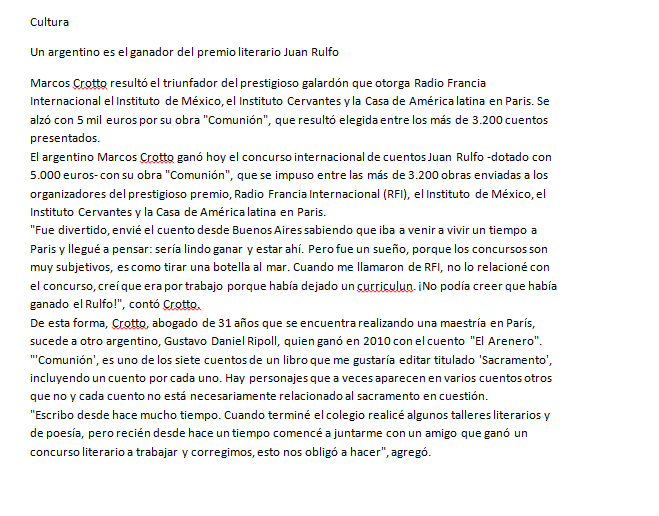 Aplicar las siguientes reformas:(Título y sub Título: fuente, tamaño y color a elección. CentradoSangría1º línea: 2 cmEspaciado entre párrafos anterior y posterior: 12 ptsEspacio entre renglones: dobleJustificar los párrafosEncabezado: Apellido y Nombres curso y divisiónfechaPie de Página: Nº de página (automático)